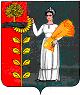 СОВЕТ ДЕПУТАТОВ СЕЛЬСКОГО ПОСЕЛЕНИЯ БОГОРОДИЦКИЙ СЕЛЬСОВЕТ ДОБРИНСКОГО МУНИЦИПАЛЬНОГО РАЙОНА ЛИПЕЦКОЙ ОБЛАСТИ71-я сессия IV созываРЕШЕНИЕ14.04.2014 г.	ж.д.ст. Плавица 		№ 195-рсОб утверждении отчета «Об исполнении бюджета сельского  поселения Богородицкий сельсовет за 2013 год.Рассмотрев проект отчета «Об исполнении бюджета сельского поселения Богородицкий сельсовет за 2013 год», представленный администрацией сельского поселения Богородицкий сельсовет Добринского муниципального района, руководствуясь Федеральным законом № 131-ФЗ от 6.10.2003 г. «Об общих принципах организации местного самоуправления в Российской Федерации», Положением «О бюджетном процессе сельского поселения Богородицкий  сельсовет Добринского муниципального района Липецкой области Российской Федерации», Уставом сельского поселения, учитывая решение постоянной комиссии по экономике, бюджету и муниципальной собственности, Совет депутатов сельского поселения  Богородицкий сельсоветРЕШИЛ:1. Утвердить отчет «Об исполнение бюджета сельского поселения Богородицкий сельсовет за 2013 год» по доходам в сумме 18489,1 тыс. рублей  и по расходам в сумме 17795,2 тыс рублей. (прилагается).2. Направить указанный нормативный правовой акт главе сельского поселения для подписания и официального обнародования.3. Настоящее решение вступает в силу со дня его официального обнародования.Председатель Совета депутатов сельского поселения Богородицкий сельсовет                                              А.И.ОвчинниковПриняты решением Совета депутатов сельского поселения Богородицкий  сельсовет от 14.04.2014 г. № 195-рсОтчет об исполнении бюджета сельского поселенияБогородицкий сельсовет за 2013 год1. Утвердить отчет об исполнении бюджета сельского поселения Богородицкий сельсовет за 2013 год по доходам в сумме 18489055,25 рублей и по расходам в сумме 17795229,07 рублей с превышением доходов над расходами (профицит) в сумме 693826,18 рубля.2. Утвердить исполнение бюджета сельского поселения по следующим показателям:- доходам бюджета по кодам классификации доходов бюджетов согласно приложению № 1;- расходам бюджета по разделам и подразделам классификации расходов бюджетов согласно приложению № 2;- расходам бюджета по ведомственной структуре расходов сельского бюджета согласно приложению № 3;- расходам бюджета по разделам и подразделам, целевым статьям и видам расходов функциональной классификации расходов бюджетов согласно приложению № 4;3. Настоящий нормативный правовой акт вступает в силу со дня его официального обнародования.Глава администрациисельского поселенияБогородицкий сельсовет						А.И. ОвчинниковПриложение 1 к решению Совета депутатов  сельского поселения Богородицкий сельсоветот 14.04.2014г №195-рсОбъемы поступлений доходов бюджета сельского поселения Богородицкий сельсовет на 2012 годПриложение 2 к решению Совета депутатов  сельского поселения Богородицкий сельсоветот 14.04.2014г №195-рсРаспределение  бюджетных ассигнований по разделам и подразделам классификации расходов бюджетов Российской Федерации на 2013 год											Руб.Приложение 3 к решению Совета депутатов  сельского поселения Богородицкий сельсоветот 14.04.2014г №195-рсВЕДОМСТВЕННАЯ СТРУКТУРА расходов бюджета сельского поселения на 2013 год										руб.Приложение 4 к решению Совета депутатов  сельского поселения Богородицкий сельсоветот 14.04.2014г №195-рсРаспределение расходов бюджета сельского поселения по разделам,  подразделам, целевым статьям и видам расходов классификации расходов бюджетов Российской Федерации	на 2013 год                               								руб.Код бюджетной классификацииНаименование доходовКод бюджетной классификацииНаименование доходовсумма 1231 01 02000 01 0000 110Налог на доходы с физических лиц5 679 007,641 05 01000 00 0000 110Налог, взимаемый в связи с применением упрощенной системы налогообложения251 056,361 05 03000 01 0000 110Единый сельскохозяйственный налог257 212,001 06 01000 10 0000 110Налог на имущество с физических лиц365 849,531 06 06000 10 0000 110Земельный налог801 281,071 08 00000 01 0000 110Государственная пошлина7 850Неналоговые доходы4 881 900,581 11 05010 00 0000 120Доходы, получаемые в виде арендной платы за участки, государственная собственность на которые не разграничена и которые расположены в границах городских округов, а также средства от продажи права на заключение договоров аренды указанных земельных участков4 490 413,471 11 05030 00 0000 120Доходы от сдачи в аренду имущества, находящегося в оперативном управлении органов управления поселений и созданных ими учреждений (за исключением имущества муниципальных автономных учреждений)128 084,691 11 09045 10 0000 120Прочие поступления от использования имущества, находящегося в собственности поселений (за исключением имущества муниципальных автономных учреждений, а также имущества муниципальных унитарных предприятий, в том числе казенных)257 822,231 14 06000 00 0000 000Доходы от продажи участков государственная собственность на которые не разграничена5 580,191 00 00000 00 0000 000                  Итого  собственных доходов12 244 157,182 02 01000 00 0000 151Дотация из районного фонда финансовой  поддержки поселений, сформированного за счет субвенции из областного фонда компенсаций315 600,002 02 02041 10 0000 151Субсидии бюджетам поселений на строительство, модернизацию, ремонт и содержание  автомобильных дорог общего пользования, в том числе дорог в поселениях (за исключением автомобильных дорог федерального значения) 4 166 762,002 02 02078 10 0000 151Субсидии бюджетам поселений на бюджетные инвестиции для модернизации объектов коммунальной инфраструктуры818 384,00 2 02 02999 10 0000 151Прочие субсидии бюджетам поселений621 571,072 02 09054 10 0000 151Прочие безвозмездные поступления в  бюджеты поселений от бюджетов муниципальных районов54 837,002 02 03000 00 0000 151Субвенции бюджетам поселений на осуществление первичного воинского учета на территориях, где отсутствуют военные комиссариаты204 612,002 02 04000 00 0000 151Иные межбюджетные трансферты13 228,002 07 05000 10 0000 180Прочие безвозмездные поступления в бюджеты поселений49 904,002 00 00000 00 0000 000Безвозмездные поступления, всего6 244 898,07ВСЕГО ДОХОДОВ18 489 055,25НаименованиеРазделПодразделСУММАВсего17 795 229,07Общегосударственные вопросы01002 735 360,07Функционирование Правительства Российской Федерации, высших исполнительных органов государственной власти субъектов Российской Федерации, местных администраций 01042 422 371Обеспечение деятельности финансовых, налоговых и таможенных органов и органов финансового(финансово-бюджетного) надзора010686 210Другие общегосударственные вопросы0113226 779,07Национальная оборона0200289 900Мобилизационная  и вневойсковая подготовка0203289 900Национальная экономика04005 779 077Дорожное хозяйство (дорожный фонд)04095 779 077Жилищно-коммунальное хозяйство05006 169 402Жилищное хозяйство05011 963 520Коммунальное хозяйство05021 365 781Благоустройство05032 840 101Культура, и кинематография 08001 483 644Культура 08011 483 644Социальная политика100028 000Социальное обеспечение населения100328 000Физическая культура и спорт11001 284 200Массовый спорт11021 284 200Обслуживание государственного внутреннего и муниципального долга130125 646НаименованиеГлавныйраспорядительРазделПодразделЦелевая статьяВид расходовСУММААдминистрация сельского поселения Богородицкий сельсовет, всего90217 795 229,07Общегосударственные вопросы90201002 735 360,07Функционирование Правительства Российской Федерации, высших исполнительных органов государственной власти субъектов Российской Федерации, местных администраций90201042 422 371Руководство и управление в сфере установленных функций органов государственной власти субъектов Российской Федерации  и органов местного самоуправления9020104002 00 002 328 661Центральный аппарат9020104002 04 001 710 824Расходы на выплаты персоналу органов местного самоуправления9020104002 04 001501 083 560Фонд оплаты труда и страховые взносы9020104002 04 001511 019 916Иные выплаты персоналу, за исключением фонда оплаты труда9020104002 04 0015263 644Иные закупки товаров, работ и услуг для муниципальных нужд9020104002 04 00250590 318Закупка товаров, работ и услуг в сфере информационно- коммуникационных технологий9020104002 04 00252165 743Прочая закупка товаров, работ и услуг для муниципальных нужд9020104002 04 00254424 575Иные бюджетные ассигнования9020104002 04 0080036 946Уплата налогов, сборов и иных платежей9020104002 04 0085036 946Уплата налога на имущество организаций и земельного налога9020104002 04 0085136 665Уплата прочих налогов, сборов и иных платежей9020104002 04 00852281Глава местной администрации (исполнительно-распорядительного органа муниципального образования)9020104002 08 00617 837Расходы на выплаты персоналу органов местного самоуправления9020104002 08 00150617 837Фонд оплаты труда и страховые взносы9020104002 08 00151593 419Иные выплаты персоналу, за исключением фонда оплаты труда9020104002 08 0015224 418Межбюджетные трансферты9020104521 00 0063 710Межбюджетные трансферты бюджетам муниципальных районов из бюджетов поселений и межбюджетные трансферты бюджетам поселений из бюджетов муниципальных районов на осуществление части полномочий по решению вопросов местного значения в соответствии с заключенным соглашением9020104521 06 0063 710Межбюджетные трансферты9020104521 06 0050063 710Иные межбюджетные трансферты9020104521 06 0054063 710Поселенческая целевая программа "Энергосбережение и повышение энергетической эффективности на территории Богородицкого сельского поселения на 2013-2015 годы"9020104795 03 0030 000Поселенческая целевая программа "Энергосбережение и повышение энергетической эффективности на территории Богородицкого сельского поселения на 2013-2015 годы" (Энергообследование объектов муниципальной собственности)9020104795 03 0330 000Иные закупки товаров, работ и услуг для муниципальных нужд9020104795 03 0325030 000Прочая закупка товаров, работ и услуг для муниципальных нужд9020104795 03 0325430 000Обеспечение деятельности финансовых, налоговых и таможенных органов и органов финансового(финансово-бюджетного) надзора902010686 210Межбюджетные трансферты9020106521 00 0086 210Межбюджетные трансферты бюджетам муниципальных районов из бюджетов поселений и межбюджетные трансферты бюджетам поселений из бюджетов муниципальных районов на осуществление части полномочий по решению вопросов местного значения в соответствии с заключенным соглашением9020106521 06 0086 210Межбюджетные трансферты9020106521 06 0050086 210Иные межбюджетные трансферты9020106521 06 0054086 210Другие общегосударственные вопросы9020113226 779,07Резервные фонды9020113070 00 0013 963Резервные фонды местных администраций9020113070 05 0013 963Иные бюджетные ассигнования9020113070 05 0080013 963Резервные средства9021313070 05 0087013 963Реализация государственных функций, связанных с общегосударственным управлением90201130920000140 236Выполнение других обязательств государства90201130920300140 236Иные бюджетные ассигнования90201130920 300800140 236Иные бюджетные ассигнования90201130920 300850140 236Уплата прочих налогов, сборов и иных платежей90201130920 300852140 236Межбюджетные трансферты9020113521 00 0045 930,07Субсидии бюджетам муниципальных образований для софинансирования расходных обязательств, возникших при выполнении полномочий органов местного самоуправления по вопросам местного значения9020113521 01 0010 687,07Субсидии на приобретение услуг по сопровождению сетевого программного обеспечения по электронному ведению похозяйственного учета в городских и сельских поселениях9020113521 01 247 290,14Иные закупки товаров, работ и услуг для муниципальных нужд9020113521 01 242507 290,14Закупка товаров, работ и услуг в сфере информационно- коммуникационных технологий9020113521 01 242527 290,14Субсидии на повышение квалификации муниципальных служащих органов местного самоуправления поселений, муниципальных районов и городских округов9020113521 01 283 396,93Иные закупки товаров, работ и услуг для муниципальных нужд9020113521 01 282503 396,93Прочая закупка товаров, работ и услуг для муниципальных нужд9020113521 01 282543 396,93Межбюджетные трансферты бюджетам муниципальных районов из бюджетов поселений и межбюджетные трансферты бюджетам поселений из бюджетов муниципальных районов на осуществление части полномочий по решению вопросов местного значения в соответствии с заключенным соглашением9020113521 06 0035 243Межбюджетные трансферты9020113521 06 0050035 243Иные межбюджетные трансферты9020113521 06 0054035 243Целевые программы муниципальных образований9020113795 00 0026 650Целевая поселенческая программа «Охрана территории администрации сельского поселения Богородицкий сельсовет от распространения природно-очаговых инфекций, источником и резервуаром которых являются мышевидные грызуны на 2012 – 2014 гг.»9020113795 01 0026 650Иные закупки товаров, работ и услуг для муниципальных нужд9020113795 01 0025026 650Прочая закупка товаров, работ и услуг для муниципальных нужд9020113795 01 0025426 650Национальная оборона9020200289 900Мобилизационная  и вневойсковая подготовка9020203289 900Руководство и управление в сфере установленных функций9020203001 00 00289 900Осуществление первичного воинского учета на территориях, где отсутствуют военные комиссариаты9020203001 36 00289 900Расходы на выплаты персоналу  органов местного самоуправления9020203001 36 00150259 560Фонд оплаты труда и страховые взносы9020203001 36 00151259 560Иные закупки товаров, работ и услуг для муниципальных нужд9020203001 36 0025030 340Закупка товаров, работ и услуг в сфере информационно- коммуникационных технологий9020203001 36 0025213 920Прочая закупка товаров, работ и услуг для муниципальных нужд9020203001 36 0025416 420Национальная экономика90204005 779 077Дорожное хозяйство (дорожный фонд)90204095 779 077Региональные целевые программы9020409522 00 004 528 983Субсидии на реализацию муниципальных программ по капитальному ремонту и ремонту дворовых территорий многоквартирных домов, проездов к дворовым территориям многоквартирных домов населенных пунктов9020409522 91 004 528 983Иные закупки товаров, работ и услуг для муниципальных нужд9020409522 91 002504 528 983Прочая закупка товаров, работ и услуг для муниципальных нужд9020409522 91 002544 528 983Целевые программы муниципальных образований9020409795 00 001 250 094Целевая поселенческая программа «Благоустройство сельского поселения на 2012-2014 годы»9020409795 04 001 250 094Целевая поселенческая программа «Благоустройство сельского поселения  на 2012-2014 годы» (мероприятия по содержанию автомобильных дорог  в границах  поселений в рамках благоустройства)9020409795 04 021 250 094Иные закупки товаров, работ и услуг для муниципальных нужд9020409795 04 022501 250 094Прочая закупка товаров, работ и услуг для муниципальных нужд9020409795 04 022541 250 094Жилищно-коммунальное хозяйство90205006 169 402Жилищное хозяйство90205011 963 520Целевые программы муниципальных образований902050179500001 963 520Поселенческая целевая программа «Поддержка жилищного хозяйства на 2012-2014 годы»902050179503001 963 520Поселенческая целевая программа «Поддержка жилищного хозяйства на 2012-2014 годы»902050179503021 963 520Иные закупки товаров, работ и услуг для муниципальных нужд902050179503022501 963 520Прочая закупка товаров, работ и услуг для муниципальных нужд90205017950 3022541 963 520Коммунальное хозяйство90205021 365 781Межбюджетные трансферты9020502521 00 00818 384Субсидии бюджетам муниципальных образований для софинансирования расходных обязательств, возникших при выполнении полномочий органов местного самоуправления по вопросам местного значения9020502521 01 00818 384Субсидии на организацию водоснабжения населения в границах поселения, городского округа9020502521 01 37818 384Иные закупки товаров, работ и услуг для муниципальных нужд9020502521 01 37250818 384Прочая закупка товаров, работ и услуг для муниципальных нужд9020502521 01 37254818 384Целевые программы муниципальных образований90205027950000547 397Поселенческая целевая программа «Коммунальное хозяйство сельского поселения  на 2012-2014г.»90205027950600547 397Иные закупки товаров, работ и услуг для муниципальных нужд90205027950600250547 397Прочая закупка товаров, работ и услуг для муниципальных нужд90205027950600254547 397Благоустройство90205032 840 101Резервные фонды9020503070 00 0024 837Резервные фонды местных администраций9020503070 05 0024 837Иные бюджетные ассигнования9020503070 05 0080024 837Резервные средства9020503070 05 0087024 837Целевые программы муниципальных образований902050379500002 815 264Целевая поселенческая программа «Благоустройство сельского поселения  на 2012-2014 годы»902050379504002 815 264Целевая поселенческая программа «Благоустройство сельского поселения на 2012-2014 годы» (уличное освещение)90205037950401423 853Иные закупки товаров, работ и услуг для муниципальных нужд90205037950401250423 853Прочая закупка товаров, работ и услуг для муниципальных нужд90205037950401254423 853Целевая поселенческая программа «Благоустройство сельского поселения  на 2012-2014 годы» ( мероприятия по озеленению)90205037950403194 208Иные закупки товаров, работ и услуг для муниципальных нужд90205037950403250194 208Прочая закупка товаров, работ и услуг для муниципальных нужд90205037950403254194 208Целевая поселенческая программа «Благоустройство сельского поселения  на 2012-2014 годы» (мероприятия по организации и содержанию мест захоронения)902050379504049 000Иные закупки товаров, работ и услуг для муниципальных нужд902050379504042509 000Прочая закупка товаров, работ и услуг для муниципальных нужд902050379504042549 000Целевая поселенческая программа «Благоустройство сельского поселения  на 2012-2014 годы» (прочие мероприятия по благоустройству)902050379504052 188 203Иные закупки товаров, работ и услуг для муниципальных нужд902050379504052502 188 203Прочая закупка товаров, работ и услуг для муниципальных нужд902050379504052542 188 203Культура,  кинематография90208001 483 644Культура90208011 483 644Учреждения культуры и мероприятия в сфере культуры и кинематографии9020801440 00 00858 311Подключение общедоступных библиотек Российской Федерации к сети Интернет и развитие системы библиотечного дела с учетом задачи расширения информационных технологий и оцифровки9020801440 09 0013 228Предоставление субсидий муниципальным бюджетным, автономным учреждениям и иным некоммерческим организациям9020801440 09 0090013 228Субсидии автономным учреждениям9020801440 09 0092013 228Субсидии автономным учреждениям на иные цели9020801440 09 0092213 228Обеспечение деятельности подведомственных учреждений9020801440 99 00845 083Предоставление субсидий муниципальным бюджетным, автономным учреждениям и иным некоммерческим организациям9020801440 99 00900845 083Субсидии бюджетным учреждениям9020801440 99 00910274 995Субсидии бюджетным учреждениям на финансовое обеспечение муниципального задания на оказание муниципальных услуг (выполнение работ)9020801440 99 00911274 995Субсидии автономным учреждениям9020801440 99 00920570 088Субсидии автономным учреждениям на финансовое обеспечение муниципального задания на оказание муниципальных услуг (выполнение работ)9020801440 99 00921570 088Библиотеки9020801442 00 00392 633Обеспечение деятельности подведомственных учреждений9020801442 99 00392 633Предоставление субсидий муниципальным бюджетным, автономным учреждениям и иным некоммерческим организациям9020801442 99 00900392 633Субсидии бюджетным учреждениям9020801442 99 00910148 816Субсидии бюджетным учреждениям на финансовое обеспечение муниципального задания на оказание муниципальных услуг (выполнение работ)9020801442 99 00911148 816Субсидии автономным учреждениям9020801442 99 00920243 817Субсидии автономным учреждениям на финансовое обеспечение муниципального задания на оказание государственных услуг (выполнение работ)9020801442 99 00921243 817Межбюджетные трансферты9020801521 00 00232 700Субсидии на повышение оплаты труда работников культуры муниципальных учреждений в соответствии с Указом Президента Российской Федерации от 7 мая 2012 года № 597 «О мероприятиях по реализации государственной социальной политики9020801521 01 39232 700Предоставление субсидий районным бюджетным, автономным учреждениям и иным некоммерческим организациям9020801521 01 39900232 700Субсидии автономным учреждениям9020801521 01 39920232 700Субсидии автономным учреждениям на иные цели9020801521 01 39922232 700Социальная политика902100028 000Социальное обеспечение населения902100328 000Резервные фонды9021003070 00 0028 000Резервные фонды местных администраций9021003070 05 0028 000Иные бюджетные ассигнования9021003070 05 0080028 000Резервные средства9021003070 05 0087028 000Физическая культура и спорт90211001 284 200Массовый спорт90211021 284 200Резервные фонды9021102070 00 0030 000Резервные фонды местных администраций9021102070 05 0030 000Предоставление субсидий областным бюджетным, автономным учреждениям и иным некоммерческим организациям9021102070 05 0090030 000Субсидии автономным учреждениям9021102070 05 0092030 000Субсидии автономным учреждениям на финансовое обеспечение государственного задания на оказание государственных услуг (выполнение работ)9021102070 05 0092130 000Реализация государственных функций в области физической культуры и спорта9021102487 00 001 238 200Обеспечение деятельности (оказание услуг) подведомственных учреждений9021102487 99 001 238 200Предоставление субсидий областным бюджетным, автономным учреждениям и иным некоммерческим организациям9021102487 99 009001 238 200Субсидии бюджетным учреждениям9021102487 99 00910393 600Субсидии бюджетным учреждениям на финансовое обеспечение муниципального задания на оказание муниципальных услуг (выполнение работ)9021102487 99 00911393 600Субсидии автономным учреждениям9021102487 99 00920844 600Субсидии автономным учреждениям на финансовое обеспечение государственного задания на оказание государственных услуг (выполнение работ)9021102487 99 00921844 600Межбюджетные трансферты9021102521 00 0016 000Субсидии на проведение физкультурно-оздоровительных и спортивных мероприятий9021102521 01 0416 000Предоставление субсидий областным бюджетным, автономным учреждениям и иным некоммерческим организациям9021102521 01 0490016 000Субсидии автономным учреждениям9021102521 01 0492016 000Субсидии автономным учреждениям на иные цели9021102521 01 0492216 000Обслуживание государственного внутреннего и муниципального долга902130125 646Процентные платежи по муниципальному долгу9021301065 03 0025 646Обслуживание государственного долга Российской Федерации9021301065 03 0070025 646Обслуживание муниципального долга9021301065 03 0072025 646НаименованиеРазделПодразделЦелевая статьяВид расходовСУММААдминистрация сельского поселения Богородицкий сельсовет, всего17 795 229,07Общегосударственные вопросы01002 735 360,07Функционирование Правительства Российской Федерации, высших исполнительных органов государственной власти субъектов Российской Федерации, местных администраций01042 422 371Руководство и управление в сфере установленных функций органов государственной власти субъектов Российской Федерации  и органов местного самоуправления0104002 00 002 328 661Центральный аппарат0104002 04 001 710 824Расходы на выплаты персоналу органов местного самоуправления0104002 04 001501 083 560Фонд оплаты труда и страховые взносы0104002 04 001511 019 916Иные выплаты персоналу, за исключением фонда оплаты труда0104002 04 0015263 644Иные закупки товаров, работ и услуг для муниципальных нужд0104002 04 00250590 318Закупка товаров, работ и услуг в сфере информационно- коммуникационных технологий0104002 04 00252165 743Прочая закупка товаров, работ и услуг для муниципальных нужд0104002 04 00254424 575Иные бюджетные ассигнования0104002 04 0080036 946Уплата налогов, сборов и иных платежей0104002 04 0085036 946Уплата налога на имущество организаций и земельного налога0104002 04 0085136 665Уплата прочих налогов, сборов и иных платежей0104002 04 00852281Глава местной администрации (исполнительно-распорядительного органа муниципального образования)0104002 08 00617 837Расходы на выплаты персоналу органов местного самоуправления0104002 08 00150617 837Фонд оплаты труда и страховые взносы0104002 08 00151593 419Иные выплаты персоналу, за исключением фонда оплаты труда0104002 08 0015224 418Межбюджетные трансферты0104521 00 0063 710Межбюджетные трансферты бюджетам муниципальных районов из бюджетов поселений и межбюджетные трансферты бюджетам поселений из бюджетов муниципальных районов на осуществление части полномочий по решению вопросов местного значения в соответствии с заключенным соглашением0104521 06 0063 710Межбюджетные трансферты0104521 06 0050063 710Иные межбюджетные трансферты0104521 06 0054063 710Поселенческая целевая программа "Энергосбережение и повышение энергетической эффективности на территории Богородицкого сельского поселения на 2013-2015 годы"0104795 03 0030 000Поселенческая целевая программа "Энергосбережение и повышение энергетической эффективности на территории Богородицкого сельского поселения на 2013-2015 годы" (Энергообследование объектов муниципальной собственности)0104795 03 0330 000Иные закупки товаров, работ и услуг для муниципальных нужд0104795 03 0325030 000Прочая закупка товаров, работ и услуг для муниципальных нужд0104795 03 0325430 000Обеспечение деятельности финансовых, налоговых и таможенных органов и органов финансового(финансово-бюджетного) надзора010686 210Межбюджетные трансферты0106521 00 0086 210Межбюджетные трансферты бюджетам муниципальных районов из бюджетов поселений и межбюджетные трансферты бюджетам поселений из бюджетов муниципальных районов на осуществление части полномочий по решению вопросов местного значения в соответствии с заключенным соглашением0106521 06 0086 210Межбюджетные трансферты0106521 06 0050086 210Иные межбюджетные трансферты0106521 06 0054086 210Другие общегосударственные вопросы0113226 779,07Резервные фонды0113070 00 0013 963Резервные фонды местных администраций0113070 05 0013 963Иные бюджетные ассигнования0113070 05 0080013 963Резервные средства1313070 05 0087013 963Реализация государственных функций, связанных с общегосударственным управлением01130920000140 236Выполнение других обязательств государства01130920300140 236Иные бюджетные ассигнования01130920 300800140 236Иные бюджетные ассигнования01130920 300850140 236Уплата прочих налогов, сборов и иных платежей01130920 300852140 236Межбюджетные трансферты0113521 00 0045 930,07Субсидии бюджетам муниципальных образований для софинансирования расходных обязательств, возникших при выполнении полномочий органов местного самоуправления по вопросам местного значения0113521 01 0010 687,07Субсидии на приобретение услуг по сопровождению сетевого программного обеспечения по электронному ведению похозяйственного учета в городских и сельских поселениях0113521 01 247 290,14Иные закупки товаров, работ и услуг для муниципальных нужд0113521 01 242507 290,14Закупка товаров, работ и услуг в сфере информационно- коммуникационных технологий0113521 01 242527 290,14Субсидии на повышение квалификации муниципальных служащих органов местного самоуправления поселений, муниципальных районов и городских округов0113521 01 283 396,93Иные закупки товаров, работ и услуг для муниципальных нужд0113521 01 282503 396,93Прочая закупка товаров, работ и услуг для муниципальных нужд0113521 01 282543 396,93Межбюджетные трансферты бюджетам муниципальных районов из бюджетов поселений и межбюджетные трансферты бюджетам поселений из бюджетов муниципальных районов на осуществление части полномочий по решению вопросов местного значения в соответствии с заключенным соглашением0113521 06 0035 243Межбюджетные трансферты0113521 06 0050035 243Иные межбюджетные трансферты0113521 06 0054035 243Целевые программы муниципальных образований0113795 00 0026 650Целевая поселенческая программа «Охрана территории администрации сельского поселения Богородицкий сельсовет от распространения природно-очаговых инфекций, источником и резервуаром которых являются мышевидные грызуны на 2012 – 2014 гг.»0113795 01 0026 650Иные закупки товаров, работ и услуг для муниципальных нужд0113795 01 0025026 650Прочая закупка товаров, работ и услуг для муниципальных нужд0113795 01 0025426 650Национальная оборона0200289 900Мобилизационная  и вневойсковая подготовка0203289 900Руководство и управление в сфере установленных функций0203001 00 00289 900Осуществление первичного воинского учета на территориях, где отсутствуют военные комиссариаты0203001 36 00289 900Расходы на выплаты персоналу  органов местного самоуправления0203001 36 00150259 560Фонд оплаты труда и страховые взносы0203001 36 00151259 560Иные закупки товаров, работ и услуг для муниципальных нужд0203001 36 0025030 340Закупка товаров, работ и услуг в сфере информационно- коммуникационных технологий0203001 36 0025213 920Прочая закупка товаров, работ и услуг для муниципальных нужд0203001 36 0025416 420Национальная экономика04005 779 077Дорожное хозяйство (дорожный фонд)04095 779 077Региональные целевые программы0409522 00 004 528 983Субсидии на реализацию муниципальных программ по капитальному ремонту и ремонту дворовых территорий многоквартирных домов, проездов к дворовым территориям многоквартирных домов населенных пунктов0409522 91 004 528 983Иные закупки товаров, работ и услуг для муниципальных нужд0409522 91 002504 528 983Прочая закупка товаров, работ и услуг для муниципальных нужд0409522 91 002544 528 983Целевые программы муниципальных образований0409795 00 001 250 094Целевая поселенческая программа «Благоустройство сельского поселения на 2012-2014 годы»0409795 04 001 250 094Целевая поселенческая программа «Благоустройство сельского поселения  на 2012-2014 годы» (мероприятия по содержанию автомобильных дорог  в границах  поселений в рамках благоустройства)0409795 04 021 250 094Иные закупки товаров, работ и услуг для муниципальных нужд0409795 04 022501 250 094Прочая закупка товаров, работ и услуг для муниципальных нужд0409795 04 022541 250 094Жилищно-коммунальное хозяйство05006 169 402Жилищное хозяйство05011 963 520Целевые программы муниципальных образований050179500001 963 520Поселенческая целевая программа «Поддержка жилищного хозяйства на 2012-2014 годы»050179503001 963 520Поселенческая целевая программа «Поддержка жилищного хозяйства на 2012-2014 годы»050179503021 963 520Иные закупки товаров, работ и услуг для муниципальных нужд050179503022501 963 520Прочая закупка товаров, работ и услуг для муниципальных нужд05017950 3022541 963 520Коммунальное хозяйство05021 365 781Межбюджетные трансферты0502521 00 00818 384Субсидии бюджетам муниципальных образований для софинансирования расходных обязательств, возникших при выполнении полномочий органов местного самоуправления по вопросам местного значения0502521 01 00818 384Субсидии на организацию водоснабжения населения в границах поселения, городского округа0502521 01 37818 384Иные закупки товаров, работ и услуг для муниципальных нужд0502521 01 37250818 384Прочая закупка товаров, работ и услуг для муниципальных нужд0502521 01 37254818 384Целевые программы муниципальных образований05027950000547 397Поселенческая целевая программа «Коммунальное хозяйство сельского поселения  на 2012-2014г.»05027950600547 397Иные закупки товаров, работ и услуг для муниципальных нужд05027950600250547 397Прочая закупка товаров, работ и услуг для муниципальных нужд05027950600254547 397Благоустройство05032 840 101Резервные фонды0503070 00 0024 837Резервные фонды местных администраций0503070 05 0024 837Иные бюджетные ассигнования0503070 05 0080024 837Резервные средства0503070 05 0087024 837Целевые программы муниципальных образований050379500002 815 264Целевая поселенческая программа «Благоустройство сельского поселения  на 2012-2014 годы»050379504002 815 264Целевая поселенческая программа «Благоустройство сельского поселения на 2012-2014 годы» (уличное освещение)05037950401423 853Иные закупки товаров, работ и услуг для муниципальных нужд05037950401250423 853Прочая закупка товаров, работ и услуг для муниципальных нужд05037950401254423 853Целевая поселенческая программа «Благоустройство сельского поселения  на 2012-2014 годы» ( мероприятия по озеленению)05037950403194 208Иные закупки товаров, работ и услуг для муниципальных нужд05037950403250194 208Прочая закупка товаров, работ и услуг для муниципальных нужд05037950403254194 208Целевая поселенческая программа «Благоустройство сельского поселения  на 2012-2014 годы» (мероприятия по организации и содержанию мест захоронения)050379504049 000Иные закупки товаров, работ и услуг для муниципальных нужд050379504042509 000Прочая закупка товаров, работ и услуг для муниципальных нужд050379504042549 000Целевая поселенческая программа «Благоустройство сельского поселения  на 2012-2014 годы» (прочие мероприятия по благоустройству)050379504052 188 203Иные закупки товаров, работ и услуг для муниципальных нужд050379504052502 188 203Прочая закупка товаров, работ и услуг для муниципальных нужд050379504052542 188 203Культура,  кинематография08001 483 644Культура08011 483 644Учреждения культуры и мероприятия в сфере культуры и кинематографии0801440 00 00858 311Подключение общедоступных библиотек Российской Федерации к сети Интернет и развитие системы библиотечного дела с учетом задачи расширения информационных технологий и оцифровки0801440 09 0013 228Предоставление субсидий муниципальным бюджетным, автономным учреждениям и иным некоммерческим организациям0801440 09 0090013 228Субсидии автономным учреждениям0801440 09 0092013 228Субсидии автономным учреждениям на иные цели0801440 09 0092213 228Обеспечение деятельности подведомственных учреждений0801440 99 00845 083Предоставление субсидий муниципальным бюджетным, автономным учреждениям и иным некоммерческим организациям0801440 99 00900845 083Субсидии бюджетным учреждениям0801440 99 00910274 995Субсидии бюджетным учреждениям на финансовое обеспечение муниципального задания на оказание муниципальных услуг (выполнение работ)0801440 99 00911274 995Субсидии автономным учреждениям0801440 99 00920570 088Субсидии автономным учреждениям на финансовое обеспечение муниципального задания на оказание муниципальных услуг (выполнение работ)0801440 99 00921570 088Библиотеки0801442 00 00392 633Обеспечение деятельности подведомственных учреждений0801442 99 00392 633Предоставление субсидий муниципальным бюджетным, автономным учреждениям и иным некоммерческим организациям0801442 99 00900392 633Субсидии бюджетным учреждениям0801442 99 00910148 816Субсидии бюджетным учреждениям на финансовое обеспечение муниципального задания на оказание муниципальных услуг (выполнение работ)0801442 99 00911148 816Субсидии автономным учреждениям0801442 99 00920243 817Субсидии автономным учреждениям на финансовое обеспечение муниципального задания на оказание государственных услуг (выполнение работ)0801442 99 00921243 817Межбюджетные трансферты0801521 00 00232 700Субсидии на повышение оплаты труда работников культуры муниципальных учреждений в соответствии с Указом Президента Российской Федерации от 7 мая 2012 года № 597 «О мероприятиях по реализации государственной социальной политики0801521 01 39232 700Предоставление субсидий районным бюджетным, автономным учреждениям и иным некоммерческим организациям0801521 01 39900232 700Субсидии автономным учреждениям0801521 01 39920232 700Субсидии автономным учреждениям на иные цели0801521 01 39922232 700Социальная политика100028 000Социальное обеспечение населения100328 000Резервные фонды1003070 00 0028 000Резервные фонды местных администраций1003070 05 0028 000Иные бюджетные ассигнования1003070 05 0080028 000Резервные средства1003070 05 0087028 000Физическая культура и спорт11001 284 200Массовый спорт11021 284 200Резервные фонды1102070 00 0030 000Резервные фонды местных администраций1102070 05 0030 000Предоставление субсидий областным бюджетным, автономным учреждениям и иным некоммерческим организациям1102070 05 0090030 000Субсидии автономным учреждениям1102070 05 0092030 000Субсидии автономным учреждениям на финансовое обеспечение государственного задания на оказание государственных услуг (выполнение работ)1102070 05 0092130 000Реализация государственных функций в области физической культуры и спорта1102487 00 001 238 200Обеспечение деятельности (оказание услуг) подведомственных учреждений1102487 99 001 238 200Предоставление субсидий областным бюджетным, автономным учреждениям и иным некоммерческим организациям1102487 99 009001 238 200Субсидии бюджетным учреждениям1102487 99 00910393 600Субсидии бюджетным учреждениям на финансовое обеспечение муниципального задания на оказание муниципальных услуг (выполнение работ)1102487 99 00911393 600Субсидии автономным учреждениям1102487 99 00920844 600Субсидии автономным учреждениям на финансовое обеспечение государственного задания на оказание государственных услуг (выполнение работ)1102487 99 00921844 600Межбюджетные трансферты1102521 00 0016 000Субсидии на проведение физкультурно-оздоровительных и спортивных мероприятий1102521 01 0416 000Предоставление субсидий областным бюджетным, автономным учреждениям и иным некоммерческим организациям1102521 01 0490016 000Субсидии автономным учреждениям1102521 01 0492016 000Субсидии автономным учреждениям на иные цели1102521 01 0492216 000Обслуживание государственного внутреннего и муниципального долга130125 646Процентные платежи по муниципальному долгу1301065 03 0025 646Обслуживание государственного долга Российской Федерации1301065 03 0070025 646Обслуживание муниципального долга1301065 03 0072025 646